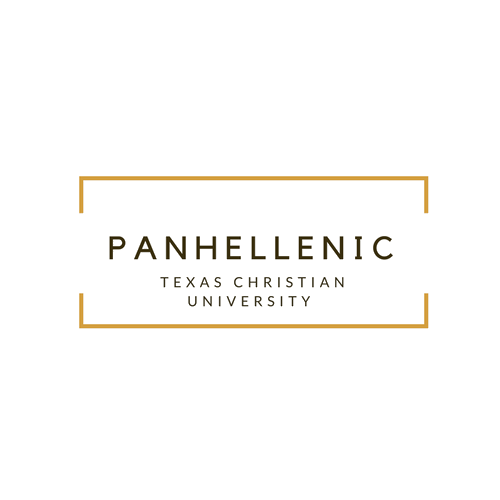 Panhellenic Fall Newsletter The 2018 Panhellenic Executive Board has been hard at work these past months! Their term started in January, and the team hit the ground fast with new enriching ideas for the Texas Christian University Greek community! The team quickly bonded on their executive retreat at Texas Safari and learned how to best work together for this upcoming year! Shortly after the retreat the team and other members of the Greek community went to The Association of Fraternal Leadership and Values ( AFLV) conference in Indiana! The team was excited to invite four other members of the Panhellenic community and two members of the NPHC community to attend AFLV as well. The AFLV attendees had a great weekend learning about ways to positively impact the Fraternity and Sorority community at TCU, and were very lucky to hear former Vice President Joe Biden speak about sexual assault on college campuses. The team loves working together and has been working on some fantastic projects, but they all have their individual responsibilities as well! Ellen has started off her term as president by building relationships with presidents of the other Greek councils as well as university administration. She is working to expand collaboration and cooperation between the Greek councils on campus. Ellen has also met with each of the chapter presidents to discuss their goals and how Panhellenic can be a resource to them in leading their chapters. Ellen is also leading the Panhellenic Executive Board, assisting them and empowering them in their duties. She is looking forward to the rest of the semester in preparation for formal recruitment! Hayden had big responsibilities right off the bat as our VP of Management! She started the semester by equipping the Panhellenic Delegates with tools needed to perform their Delegate duties. She then had the opportunity to coordinate Panhellenic Executive Council's attendance at the Association of Fraternal Leadership and Values Conference. Since AFLV, Hayden has been coordinating bylaw and voting presentations and has been helping out with various recruitment tasks. She's had a busy term so far but is excited about what is to come! As the VP of Recruitment Operations, Annie works closely with all the Panhellenic chapters throughout the busy season of the recruitment process. Currently, she is strategically planning meetings between all recruitment chairs, recruitment advisors, and other Panhellenic Executive Board members. Annie is very passionate about the recruitment process, and she continually seeks to hold all of our chapters to the highest standard of ethical new member intake practices. Annie recognizes that personal connections and relatable conversations are what provide the most substantial foundations for a lifetime of sisterhood. She is incredibly passionate about encouraging all 13 of our Panhellenic chapters to engage in values-based recruiting not only during recruitment but throughout the entire year. VP of Finance, Clare, is working on cleaning up the recruitment budget for Fall 2018; this task is a challenging one because the costs of operating recruitment are growing and the number of women participating in recruitment is not growing as fast as the costs are. Clare is collecting dues from each of our chapters for the Spring 2018 semester to make sure we start off on the right foot! She is also working with Sarah, our VP of Service and Philanthropy, to keep accurate records of how much money our chapters have raised for the Circle of Sisterhood trek in the winter. As VP of Member Development, Alex is passionate about bettering our community! February was Panhellenic's Month of the Scholar, and Alex put on multiples programs throughout the month to promote TCU Panhellenic's strong passions for scholarship and academic excellence within the Panhellenic community. Some of the events that Alex put together include a resume workshop and the annual Month of the Scholar dinner. At the Month of the Scholar dinner, Panhellenic recognized student and faculty nominees from each chapter for their scholarship, as well as the Presidents and Scholarship Chairs. Alex is currently preparing to have KJ McNamara from Phired Up! on campus to give a keynote address to all Panhellenic women on March 4th. The future months will have multiple programming events that we are all so excited about! As VP of Public Relations, Sydney’s tasks have been a bit all over the place. Everything she is doing is to show the community all of the great things Panhellenic has to offer. Sydney created a brand new website to attract more people and to allow others to reach resources easier. Sydney also designed a brand new Panhellenic logo! She is currently working on developing the TCU Panhellenic spring shirt for the community! The next stage of Sydney’s position is creating the recruitment booklet and getting the word out to as many potential new members as possible! For the past month, Sarah, our VP of service and philanthropy, has been working on Circle of Sisterhood and building it from the ground up from the director board, and then building a chapter through TCU so everyone can be involved. She has also been planning the trek and we have almost solidified our dates for Nepal! We are very excited to see what the future holds! Olivia has been working very hard on the selection and training of the Recruitment Counselors for Primary Recruitment 2018. She is very excited to work with all of the women who are passionate about the Greek community throughout various spring trainings. She is also starting a new roundtable series with the New Member Educators from each chapter to inspire collaboration throughout the Panhellenic community. As you can see, our Panhellenic Executive team is hard at work and continues to serve the community with enthusiasm! Our next newsletter will share what our team is doing to prepare for Panhellenic Formal Recruitment! 